BİLGİLENDİRME VE TAAHHÜTNAMEÇocuğumun ateş, öksürük, burun akıntısı, solunum sıkıntısı, ishal şikâyeti olması durumu ile aile içerisinde solunum yolu şikayetleri gelişen veya solunum yolu enfeksiyonu hikayesi ile hastane yatışı yapılan kişi varlığında ya da COVID-19 tanısı alan kişi bulunması durumunda çocuğumu kuruma getirmemem ve bu durumu okula bildirmem gerektiği konusunda bilgilendirildim. Yukarıda belirtilen durumlarda okulunuz ……. /….. sınıfında okuyan ……. okul nolu …………………………………………. isimli çocuğumu okula getirmeyeceğimi ve getirmeme sebebimi okul yönetimine bildireceğimi kabul ve taahhüt ederim. …/… / 20… 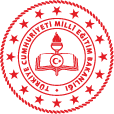 TC.MAMAK KAYMAKAMLIĞIŞEHİT ÖĞRETMEN YASEMİN BAYRAM TEKİN ORTAOKULU MÜDÜRLÜĞÜBİLGİLENDİRME VE TAAHHÜTNAME FORMU Döküman NoFR.15TC.MAMAK KAYMAKAMLIĞIŞEHİT ÖĞRETMEN YASEMİN BAYRAM TEKİN ORTAOKULU MÜDÜRLÜĞÜBİLGİLENDİRME VE TAAHHÜTNAME FORMU Sayfa No 1 / 1TC.MAMAK KAYMAKAMLIĞIŞEHİT ÖĞRETMEN YASEMİN BAYRAM TEKİN ORTAOKULU MÜDÜRLÜĞÜBİLGİLENDİRME VE TAAHHÜTNAME FORMU Revizyon NoTC.MAMAK KAYMAKAMLIĞIŞEHİT ÖĞRETMEN YASEMİN BAYRAM TEKİN ORTAOKULU MÜDÜRLÜĞÜBİLGİLENDİRME VE TAAHHÜTNAME FORMU Revizyon TarihiTC.MAMAK KAYMAKAMLIĞIŞEHİT ÖĞRETMEN YASEMİN BAYRAM TEKİN ORTAOKULU MÜDÜRLÜĞÜBİLGİLENDİRME VE TAAHHÜTNAME FORMU Yayın TarihiTC.MAMAK KAYMAKAMLIĞIŞEHİT ÖĞRETMEN YASEMİN BAYRAM TEKİN ORTAOKULU MÜDÜRLÜĞÜBİLGİLENDİRME VE TAAHHÜTNAME FORMU Kurum Kodu710895Veli/Vasinin Adı Soyadı: İmzası:Şamil YÜKSELOkul Müdürü